Aufklärung & Information rund um die ImmobilieFördermittel & Innovation für den AltbauBAKA Forum - Praxis Altbau + Innovation Das Projekt „Forum on Tour - Praxis Altbau“ wird in diesem Jahr anlässlich der Messe HAUS & WOHNEN2016 in Dortmund mit vielen Neuigkeiten halt machen.Auf das „Rundum-sorglos-Paket“ können sich Eigentümer, Kaufinteressenten, Erben vor allem Bauherren für ihr Haus in diesem Jahr besonders freuen.Neben  rund 50  Vorträgen zu den Themen Gebäudediagnose, Fördermittel,  Schimmelsanierung, energetisch Sanierung, regenerative  Energiesysteme Leben ohne Barrieren sowie  Innovationen für die Altbau-Praxis, sind die Experten  des BAKA und der Netzwerkpartner täglich als Ansprechpartner  vor Ort. An allen 5 Messetagen haben sich die 5 Kooperationspartner   mit dem BAKA  Bundesverband Altbauerneuerung e.V. , der  Energieagentur NRW, Haus & Grund Dortmund und dem EnBe2050 Energieberaterportal sowie der Modernisierungskampagne „ Die Hauswende“ des Bundes und der dena auf den Weg gemacht  die Energiewende  mit den damit verbundenen Klimaschutzzielen zu sichern.  Im Forum Praxis Altbau  werden alle Themen praxisnah von der erfahrenen kompetenten Referenten non Stopp vorgestellt.Online Experten-Termin buchenFür alle, die sich einen Termin mit einem Experten sichern wollen, bietet der  BAKA in diesem Jahr  wieder zusammen mit der Messe das Online-Portal „Termin mit Experten buchen“ an. Unter folgendem Link kann jederzeit ein Termin oder auch ein Vortrag gebucht werden:www.bakaberlin.de/altbauerneuerung/beratungsgutschein.phpMesse Westfalenhallen Dortmund, Halle 4, C.4629.September bis 03. Oktober 2016 von 10 bis 18 UhrForum on Tour Termine 2016/2017 auf folgenden Messen	29.10. - 06.11.16 	offerta 		Karlsruhe 16.01. - 21.01.17 	BAU2017	München 01.02. - 05.02.17	B.I.G. 		HannoverInformationen unter:BAKA Bundesverband Altbauerneuerung,  Elisabethweg 10, D - 13187 Berlin, Fon +49 (30) 4849078-55, Fax +49 (30) 4849078-99; info@bakaberlin.de,  www.bakaberlin.de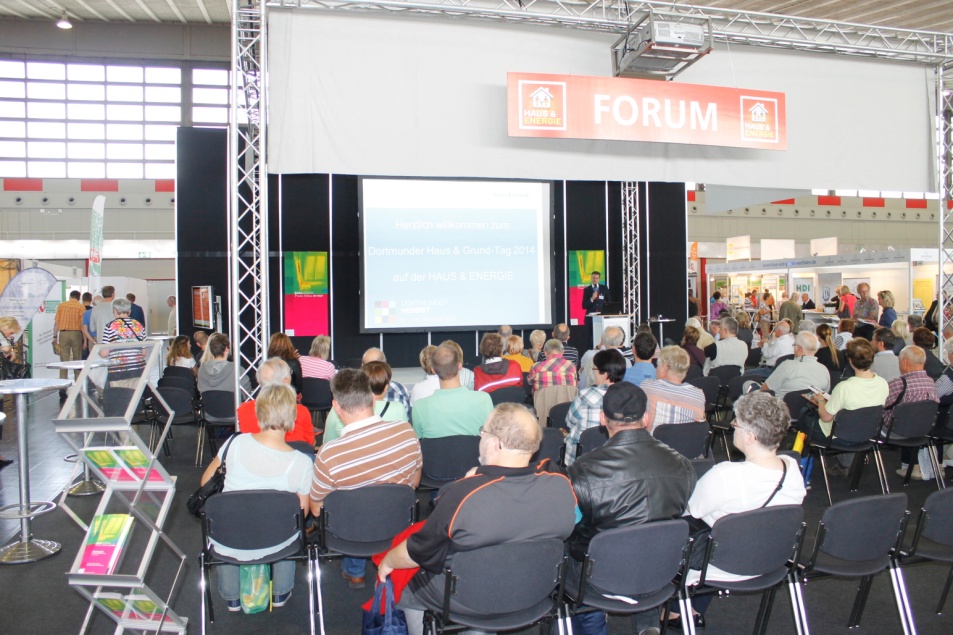 